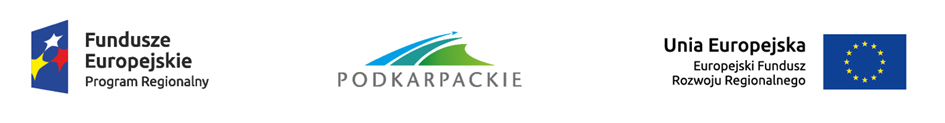 Zał. 2b.   Wykaz robót budowlanych w postępowaniu EZ/215/1/2018Lp.Rodzaj robót ( wykonany zakres rzeczowy)Wartość zamówienia brutto w zł.Data wykonania zamówienia                       ( zakończenia)Miejsce wykonaniaPodmiot na rzecz  którego  robota  została  wykonana